1.Subject of these Test Guidelines2.Material Required2.12.22.32.42.53.Method of Examination3.1Number of Growing CyclesThe minimum duration of tests should normally be two independent growing cycles.The two independent growing cycles may be observed from a single planting, examined in two separate growing cycles.The growing cycle is considered to be the duration of a single growing season, beginning with bud burst (flowering and/or vegetative), flowering and fruit harvest and concluding when the following dormant period ends with the swelling of new season buds.The testing of a variety may be concluded when the competent authority can determine with certainty the outcome of the test.3.2Testing PlaceTests are normally conducted at one place.  In the case of tests conducted at more than one place, guidance is provided in TGP/9 “Examining Distinctness”. 3.3Conditions for Conducting the ExaminationThe tests should be carried out under conditions ensuring satisfactory growth for the expression of the relevant characteristics of the variety and for the conduct of the examination.Because daylight varies, color determinations made against a color chart should be made either in a suitable cabinet providing artificial daylight or in the middle of the day in a room without direct sunlight.  The spectral distribution of the illuminant for artificial daylight should conform with the CIE Standard of Preferred Daylight D 6500 and should fall within the tolerances set out in the British Standard 950, Part I.  These determinations should be made with the plant part placed against a white background.  The color chart and version used should be specified in the variety description.3.4Test Design3.5Additional TestsAdditional tests, for examining relevant characteristics, may be established.4.Assessment of Distinctness, Uniformity and Stability4.1Distinctness 4.1.1General RecommendationsIt is of particular importance for users of these Test Guidelines to consult the General Introduction prior to making decisions regarding distinctness.  However, the following points are provided for elaboration or emphasis in these Test Guidelines. 4.1.2Consistent DifferencesThe differences observed between varieties may be so clear that more than one growing cycle is not necessary.  In addition, in some circumstances, the influence of the environment is not such that more than a single growing cycle is required to provide assurance that the differences observed between varieties are sufficiently consistent.  One means of ensuring that a difference in a characteristic, observed in a growing trial, is sufficiently consistent is to examine the characteristic in at least two independent growing cycles.4.1.3Clear DifferencesDetermining whether a difference between two varieties is clear depends on many factors, and should consider, in particular, the type of expression of the characteristic being examined, i.e. whether it is expressed in a qualitative, quantitative, or pseudo-qualitative manner.  Therefore, it is important that users of these Test Guidelines are familiar with the recommendations contained in the General Introduction prior to making decisions regarding distinctness.4.1.44.1.5Method of Observation The recommended method of observing the characteristic for the purposes of distinctness is indicated by the following key in the Table of Characteristics (see document TGP/9 “Examining Distinctness”, Section 4 “Observation of characteristics”):Type of observation:  visual (V) or measurement (M)“Visual” observation (V) is an observation made on the basis of the expert’s judgment.  For the purposes of this document, “visual” observation refers to the sensory observations of the experts and, therefore, also includes smell, taste and touch.  Visual observation includes observations where the expert uses reference points (e.g. diagrams, example varieties, side-by-side comparison) or non-linear charts (e.g. color charts).  Measurement (M) is an objective observation against a calibrated, linear scale e.g. using a ruler, weighing scales, colorimeter, dates, counts, etc.In cases where more than one method of observing the characteristic is indicated in the Table of Characteristics (e.g. VG/MG), guidance on selecting an appropriate method is provided in document TGP/9, Section 4.2.4.2Uniformity4.2.1It is of particular importance for users of these Test Guidelines to consult the General Introduction prior to making decisions regarding uniformity.  However, the following points are provided for elaboration or emphasis in these Test Guidelines: 4.2.34.2.44.3Stability4.3.1In practice, it is not usual to perform tests of stability that produce results as certain as those of the testing of distinctness and uniformity.  However, experience has demonstrated that, for many types of variety, when a variety has been shown to be uniform, it can also be considered to be stable.4.3.2Where appropriate, or in cases of doubt, stability may be further examined by testing a new plant stock to ensure that it exhibits the same characteristics as those shown by the initial material supplied.5.Grouping of Varieties and Organization of the Growing TrialGrouping of Varieties and Organization of the Growing TrialGrouping of Varieties and Organization of the Growing Trial5.1The selection of varieties of common knowledge to be grown in the trial with the candidate varieties and the way in which these varieties are divided into groups to facilitate the assessment of distinctness are aided by the use of grouping characteristics.The selection of varieties of common knowledge to be grown in the trial with the candidate varieties and the way in which these varieties are divided into groups to facilitate the assessment of distinctness are aided by the use of grouping characteristics.The selection of varieties of common knowledge to be grown in the trial with the candidate varieties and the way in which these varieties are divided into groups to facilitate the assessment of distinctness are aided by the use of grouping characteristics.5.2Grouping characteristics are those in which the documented states of expression, even where produced at different locations, can be used, either individually or in combination with other such characteristics: (a) to select varieties of common knowledge that can be excluded from the growing trial used for examination of distinctness; and (b) to organize the growing trial so that similar varieties are grouped together.Grouping characteristics are those in which the documented states of expression, even where produced at different locations, can be used, either individually or in combination with other such characteristics: (a) to select varieties of common knowledge that can be excluded from the growing trial used for examination of distinctness; and (b) to organize the growing trial so that similar varieties are grouped together.Grouping characteristics are those in which the documented states of expression, even where produced at different locations, can be used, either individually or in combination with other such characteristics: (a) to select varieties of common knowledge that can be excluded from the growing trial used for examination of distinctness; and (b) to organize the growing trial so that similar varieties are grouped together.5.3The following have been agreed as useful grouping characteristics:The following have been agreed as useful grouping characteristics:The following have been agreed as useful grouping characteristics:5.4Guidance for the use of grouping characteristics, in the process of examining distinctness, is provided through the General Introduction and document TGP/9 “Examining Distinctness”.Guidance for the use of grouping characteristics, in the process of examining distinctness, is provided through the General Introduction and document TGP/9 “Examining Distinctness”.Guidance for the use of grouping characteristics, in the process of examining distinctness, is provided through the General Introduction and document TGP/9 “Examining Distinctness”.6.6.Introduction to the Table of Characteristics6.16.1Categories of Characteristics6.1.16.1.1Standard Test Guidelines Characteristics
Standard Test Guidelines characteristics are those which are approved by UPOV for examination of DUS and from which members of the Union can select those suitable for their particular circumstances.
6.1.26.1.2Asterisked Characteristics
Asterisked characteristics (denoted by *) are those included in the Test Guidelines which are important for the international harmonization of variety descriptions and should always be examined for DUS and included in the variety description by all members of the Union, except when the state of expression of a preceding characteristic or regional environmental conditions render this inappropriate.
6.26.2States of Expression and Corresponding Notes                                                                                                                                                                                            6.2.16.2.1States of expression are given for each characteristic to define the characteristic and to harmonize descriptions.  Each state of expression is allocated a corresponding numerical note for ease of recording of data and for the production and exchange of the description.6.2.26.2.2All relevant states of expression are presented in the characteristic.6.2.36.2.3Further explanation of the presentation of states of expression and notes is provided in document TGP/7 “Development of Test Guidelines”.  
6.36.3Types of Expression
An explanation of the types of expression of characteristics (qualitative, quantitative and pseudo-qualitative) is provided in the General Introduction.
6.46.4Example Varieties
Where appropriate, example varieties are provided to clarify the states of expression of each characteristic.
6.5Legend7.Table of Characteristics/Tableau des caractères/Merkmalstabelle/Tabla de caracteresEnglishEnglishfrançaisfrançaisdeutschespañolExample VarietiesExemplesBeispielssortenVariedades ejemploNote/Nota1.(*)QNVGvery weakvery weak1weakweakYakumo2mediummediumHosui, Kosui, Shinseiki3strongstrongShinsui4very strongvery strong52.(*)PQVG(+)(a)fastigiatefastigiate1uprightuprightShinsui2spreadingspreadingNiitaka3droopingdroopingChojuro4weepingweeping53.QNMS/VG(+)(a)shortshort1short to mediumshort to mediumNijisseiki, Shinsui2mediummediumHosui3medium to longmedium to longKosui4longlong54.(*)PQVG(a)dark purpledark purpleOharabeni1brownbrownChojuro, Niitaka2orange brownorange brown3greenish browngreenish brownGold Nijisseiki4blackish brownblackish brownHosui55.(*)QNVG(a)very fewvery few1fewfewChoju2mediummediumGold Nijisseiki, Hosui, Kosui, Niitaka3manymanyShinko, Shinseiki4very manyvery many56.(*)QNVG(a)smallsmall1small to mediumsmall to mediumChojuro, Shinseiki2mediummediumGold Nijisseiki, Hosui, Kosui3medium to largemedium to largeNiitaka, Shinsui4largelarge57.QNVG(a)absent or very weakabsent or very weakHosui, Kosui1weakweak2mediummediumShinko3strongstrong4very strongvery strongGold Nijisseiki58.(*)QNVGfewfewKosui1few to mediumfew to medium2mediummediumHosui3medium to manymedium to many4manymanyGold Nijisseiki, Shinko, Shinsui59.(*)PQVG(+)adpressedadpressedKosui, Shinsui1slightly held outslightly held outChojuro, Hosui, Nijisseiki2markedly held outmarkedly held outNiitaka, Shinko310PQVG(+)pointedpointedGold Nijisseiki, Kosui1slightly roundedslightly roundedHosui, Shinko2strongly roundedstrongly roundedShinsui311(*)QNVG(a)very fewvery few1fewfewGold Nijisseiki, Shinsui2mediummediumKosui, Shinseiki3manymanyChojuro, Hosui4very manyvery many512(*)PQVGnarrow ellipticnarrow ellipticHosui1broad ellipticbroad ellipticShinsui2roundroundAikansui, Shinseiki3ovateovateChojuro, Gold Nijisseiki, Kosui413(*)PQVGyellow greenyellow greenChikusui, Shinseiki1greenish browngreenish brownYakumo2brownbrownGold Nijisseiki, Hosui, Kosui3red brownred brownShinko, Shinsui414(*)QNVGvery weakvery weak1weakweakHosui, Kosui, Shinsui2mediummediumAikansui, Chojuro, Niitaka3strongstrongGold Nijisseiki, Shinseiki4very strongvery strong515(*)QNMS/VG(b)very shortvery short1very short to shortvery short to short2shortshortHosui, Shinsui3short to mediumshort to medium4mediummediumGold Nijisseiki, Kosui5medium to longmedium to long6longlong7long to very longlong to very long8very longvery long916(*)QNMS/VG(b)very narrowvery narrow1very narrow to narrowvery narrow to narrow2narrownarrowHosui, Shinko3narrow to mediumnarrow to medium4mediummediumShinsui5medium to broadmedium to broad6broadbroadNiitaka7broad to very broadbroad to very broad8very broadvery broad917(*)QNMS/VG(b)very lowvery low1very low to lowvery low to low2lowlowNiitaka3low to mediumlow to medium4mediummediumHosui5medium to highmedium to high6highhigh7high to very highhigh to very high8very highvery high918PQVG(+)(b)serrateserrate1dentatedentate2crenatecrenate319(*)QNMS/VG(b)very shortvery short1very short to shortvery short to short2shortshortNiitaka, Shinko3short to mediumshort to mediumGold Nijisseiki4mediummediumTama5medium to longmedium to long6longlongYakumo7long to very longlong to very long8very longvery long920QNMS/VG(b)very smallvery small1very small to smallvery small to small2smallsmallKikusui, Niitaka3small to mediumsmall to medium4mediummediumHosui, Kosui5medium to largemedium to large6largelargeYakumo7large to very largelarge to very large8very largevery large921(*)QNMSfewfew1few to mediumfew to medium2mediummediumChojuro, Hosui, Shinsui3medium to manymedium to many4manymanyGold Nijisseiki, Kosui522(*)PQVGwhitewhiteNiitaka, Shinko, Shinseiki1light pinklight pinkHosui, Kosui, Shinsui2medium pinkmedium pinkChoju3light redlight redOharabeni423(*)QNMS/VG(c)smallsmallAtago1small to mediumsmall to medium2mediummediumChojuro, Gold Nijisseiki, Shinsui3medium to largemedium to large4largelargeHosui, Kosui524(*)PQVG(+)(c)ellipticellipticKosui1roundroundChojuro, Gold Nijisseiki, Niitaka2ovateovateHosui, Shinko325QNVG(+)(c)absent or fewabsent or fewAikansui, Niitaka1mediummediumGold Nijisseiki, Hosui, Kosui, Shinsui2manymanyChojuro, Shinseiki326(*)QNMS/VG(c)very fewvery few1fewfewChojuro2mediummediumHosui, Niitaka3manymanyKikusui, Kosui4very manyvery many527QNVG(+)lightlightKosui, Niitaka1mediummediumHosui, Shinsui2darkdarkGold Nijisseiki, Shinko328(*)QLVGabsentabsentIshiiwase, Kumoi, Niitaka1presentpresentChojuro, Hosui, Kosui, Nijisseiki, Shinsui929QNVG(c)very weakvery weak1weakweak2mediummediumHosui, Kosui3strongstrongNijisseiki, Shinko, Shinseiki4very strongvery strong530(*)QNMG/MSvery lowvery low1very low to lowvery low to low2lowlowShinsui3low to mediumlow to medium4mediummediumChojuro, Gold Nijisseiki, Kosui5medium to highmedium to high6highhighHosui, Shinko7high to very highhigh to very highNiitaka8very highvery highAtago931(*)QNMS(+)very shortvery short1very short to shortvery short to short2shortshortShinsui3short to mediumshort to medium4mediummediumKosui5medium to tallmedium to tallGold Nijisseiki, Hosui6talltallNiitaka, Shinko7tall to very talltall to very tallAtago8very tallvery tall932(*)QNMS(+)very smallvery small1very small to smallvery small to small2smallsmall3small to mediumsmall to mediumShinsui4mediummediumGold Nijisseiki, Kosui5medium to largemedium to large6largelargeHosui, Shinko7large to very largelarge to very largeNiitaka8very largevery largeAtago933(*)QNMS(+)very lowvery low1very low to lowvery low to low2lowlowShinsui3low to mediumlow to mediumAtago, Hosui, Kosui, Niitaka4mediummediumGold Nijisseiki, Shinko5medium to highmedium to high6highhigh7high to very highhigh to very high8very highvery high934(*)PQVG(+)broad ovatebroad ovate1spindle-shapedspindle-shaped2broad ellipticbroad ellipticYakumo3roundroundHosui4oblateoblateShinsui5obovateobovateYasato635(*)PQVG(+)greengreenGold Nijisseiki1intermediateintermediateChikusui, Kosui2russetrussetHosui, Niitaka, Shinko336(*)PQVGnot visiblenot visibleHosui, Niitaka, Shinko1greengreen2light yellow greenlight yellow greenYakumo3dark yellow greendark yellow greenGold Nijisseiki437(*)PQVGabsentabsent1yellow brownyellow brownChikusui2yellowish red brownyellowish red brownHosui, Kosui, Shinko3red brownred brownChojuro438(*)QNVGsmallsmallShinseiki, Yakumo1small to mediumsmall to medium2mediummediumGold Nijisseiki, Hosui, Kosui, Niitaka3medium to largemedium to large4largelargeKimizuka Wase539(*)QNVGvery sparsevery sparse1sparsesparse2mediummediumKosui, Shinko3densedenseGold Nijisseiki, Hosui, Niitaka4very densevery dense540(*)QNVGvery smoothvery smooth1smoothsmoothShinsui2mediummediumKosui, Niitaka, Shinko3roughroughHosui4very roughvery rough541(*)QNMS(+)shallowshallow1shallow to mediumshallow to mediumGold Nijisseiki2mediummediumKosui3medium to deepmedium to deep4deepdeep542(*)QNMS(+)narrownarrow1narrow to mediumnarrow to medium2mediummediumGold Nijisseiki, Hosui3medium to broadmedium to broadShinko4broadbroadAikansui543(*)QNMS(+)shallowshallow1shallow to mediumshallow to mediumAikansui2mediummediumHosui3medium to deepmedium to deepShinsui4deepdeep544(*)QNMS(+)narrownarrow1narrow to mediumnarrow to mediumChikusui2mediummediumGold Nijisseiki, Hosui3medium to broadmedium to broad4deepdeepKosui, Niitaka, Shinsui545QNVG(+)absent or weakabsent or weakGold Nijisseiki, Hosui, Kosui1mediummediumYasato2strongstrongAkizuki346(*)QNMS/VGshortshortChikusui1short to mediumshort to medium2mediummediumGold Nijisseiki, Hosui, Kosui3medium to longmedium to long4longlongOkusankichi547(*)QNMS/VG(+)thinthinHosui1thin to mediumthin to medium2mediummediumKosui, Niitaka3medium to thickmedium to thick4thickthickGold Nijisseiki548(*)QLVG(+)absentabsentHosui, Niitaka, Shinko1presentpresentGold Nijisseiki, Kosui949(*)PQVG(+)narrow ovatenarrow ovateYakumo1broad ovatebroad ovateKosui2narrow spindle-shapednarrow spindle-shapedKumoi3broad spindle-shapedbroad spindle-shapedGold Nijisseiki, Hosui, Niitaka450(*)QNMS/VG(+)very smallvery small1smallsmallKosui2mediummediumGold Nijisseiki, Hosui3largelargeShinko4very largevery large551(*)QLVGonly 5only 5Gold Nijisseiki, Hosui, Niitaka1more than 5more than 5Kosui252(*)PQVGwhitewhiteHosui, Niitaka1yellowish whiteyellowish whiteGold Nijisseiki2whitish yellowwhitish yellowShinko353(*)QNMS/VG(+)softsoftGold Nijisseiki, Kosui1soft to mediumsoft to medium2mediummediumNiitaka3medium to firmmedium to firm4firmfirmChojuro554QNVGfinefineHosui, Kosui1fine to mediumfine to medium2mediummediumShinko, Shinsui3medium to coarsemedium to coarse4coarsecoarseChojuro555QNMG(+)very lowvery low1lowlowKumoi2mediummediumGold Nijisseiki, Shinko3highhighHosui, Shinsui4very highvery high556QNMG(+)very lowvery low1lowlowKosui2mediummediumShinsui3highhighHosui4very highvery high557QNMS/VGsmallsmall1small to mediumsmall to mediumChikusui2mediummediumGold Nijisseiki, Hosui, Kosui3medium to largemedium to largeNiitaka4largelarge558PQVG(+)broad ovatebroad ovateGold Nijisseiki, Hosui, Niitaka1narrow ovatenarrow ovateShinko2sickle shapedsickle shaped359(*)QNVG(+)very earlyvery early1very early to earlyvery early to early2earlyearlyNiitaka3early to mediumearly to medium4mediummediumGold Nijisseiki, Hosui, Shinsui5medium to latemedium to late6latelateKosui, Okusankichi7late to very latelate to very late8very latevery late960(*)QNVG(+)very earlyvery early1very early to earlyvery early to earlyAikansui2earlyearlyShinsui3early to mediumearly to medium4mediummediumGold Nijisseiki, Hosui5medium to latemedium to late6latelateNiitaka7late to very latelate to very lateShinko8very latevery lateOkusankichi961QLVG(+)absentabsentGold Nijisseiki, Hosui, Kosui, Niitaka1presentpresentOsa Gold, Osa Nijisseiki962QLVG(+)absentabsentNansui, Nijisseiki, Osa Nijisseiki, Shinsui1presentpresentHosui, Kosui, Niitaka963QLVG(+)absentabsentGold Nijisseiki, Hosui, Kosui, Niitaka1presentpresentKinchaku9CharacteristicsExample VarietiesNoteCharacteristicsExample VarietiesNoteCharacteristicsExample VarietiesNoteCharacteristicsExample VarietiesNote[End of document]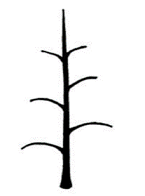 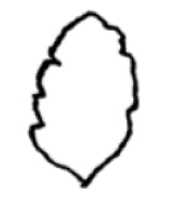 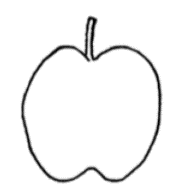 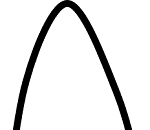 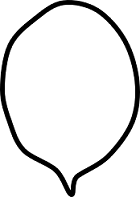 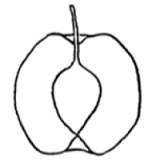 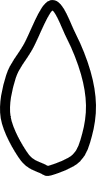 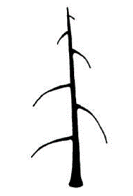 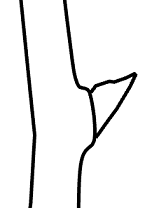 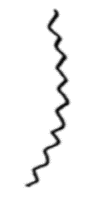 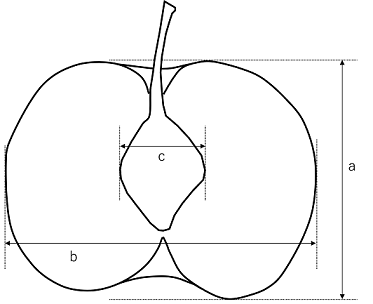 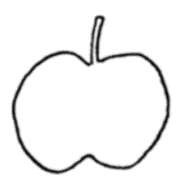 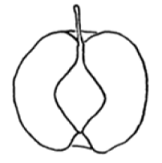 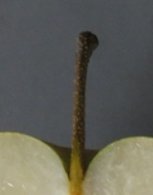 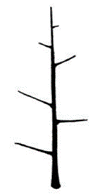 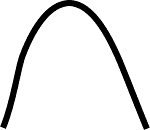 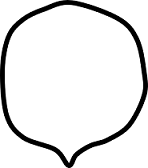 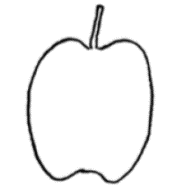 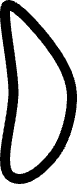 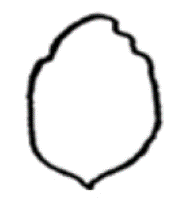 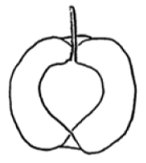 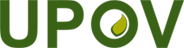 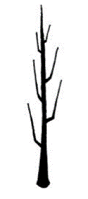 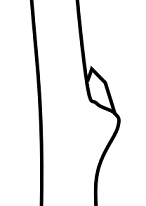 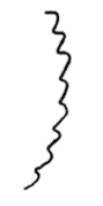 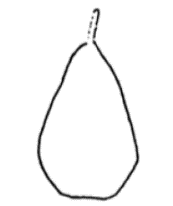 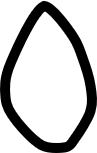 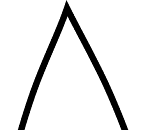 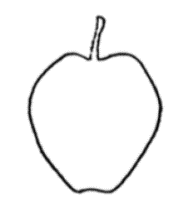 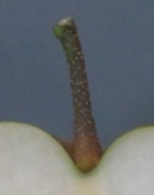 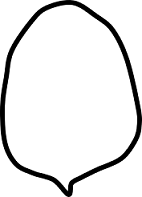 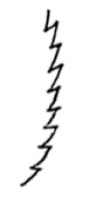 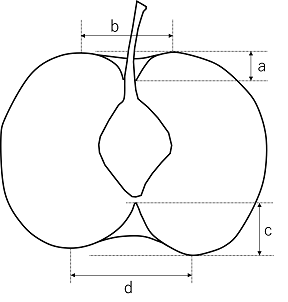 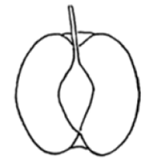 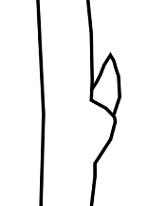 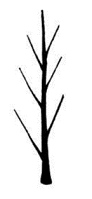 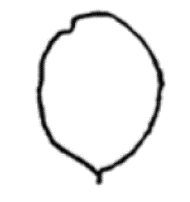 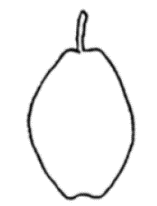 